Matýskova geometrie – Osová souměrnost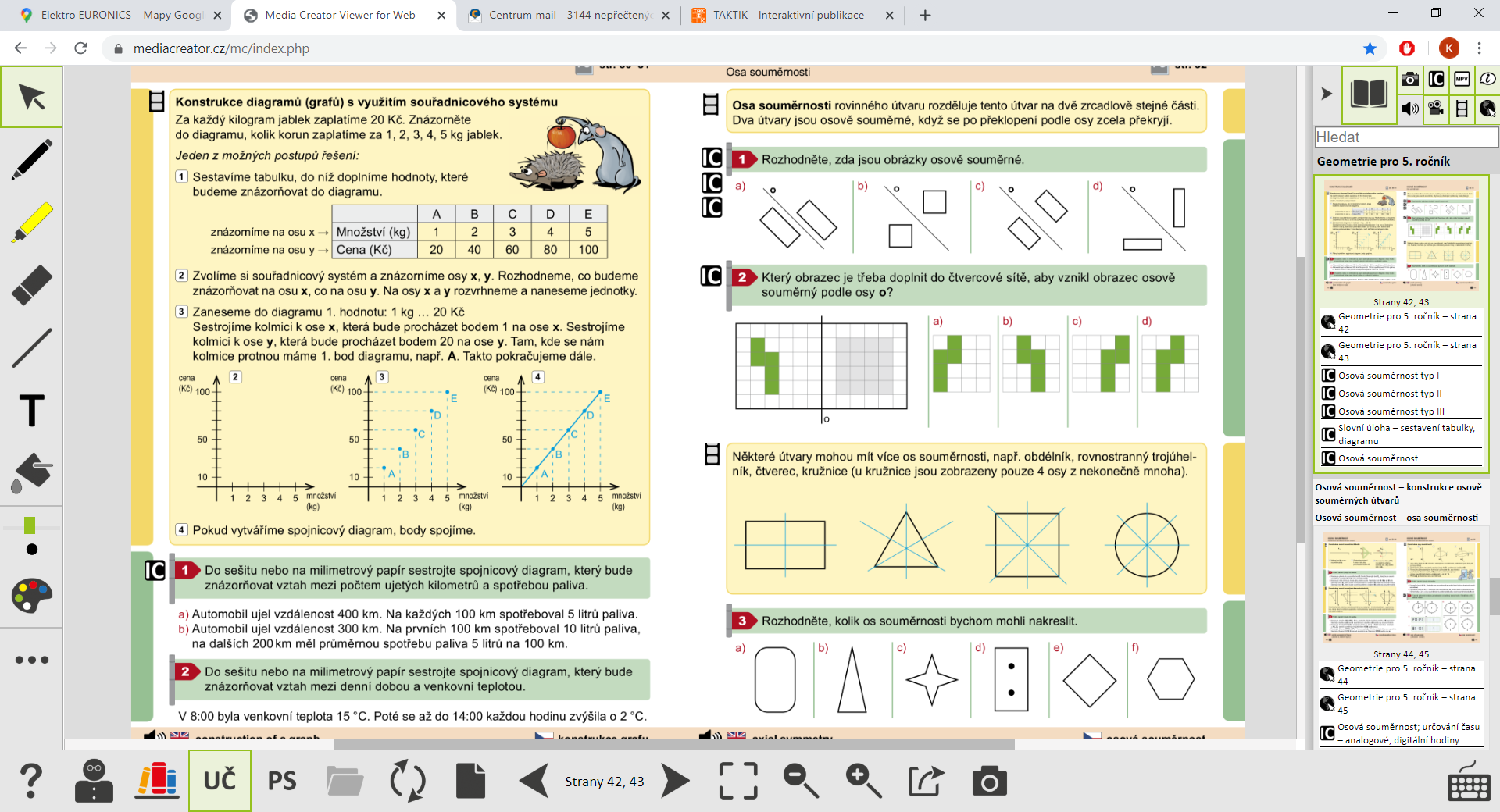  jsme na str. 43→ najdeš zde definici o osové souměrnosti→ cv. 1)  - rozklikni jednotlivé a),b),c),d)                 - k tvému označení (ano – ne) si překontroluj (v řešení)     cv. 2) vyzkoušej si, pohrej si s možnostmi obrazců + opět překontroluj v řešení               - v druhém spodním rámečku si uvědom, že os souměrnosti může býti více     cv. 3) popřemýšlej o počtu os, můžeš si předem načrtnout na papír a až potom               jukni do řešení 